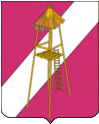     СОВЕТ СЕРГИЕВСКОГО СЕЛЬСКОГО ПОСЕЛЕНИЯ КОРЕНОВСКОГО РАЙОНАР Е Ш Е Н И Е27 ноября 2013 года                                                                                 № 263                                                                    	                                                      ст. СергиевскаяОб утверждении тарифов на услуги,  оказываемые муниципальным унитарным предприятием «Жилищно-коммунальное хозяйство» Сергиевского сельского поселения Кореновского района на 2014 годВ соответствии с   Федеральным  Законом  от  6  октября   2003 года № 131-ФЗ «Об общих принципах организации местного самоуправления в Российской Федерации», решением Совета Сергиевского сельского поселения Кореновского района от 8 сентября 2010 года № 61 «Об утверждении порядка установления и регулирования цен (тарифов) на работы и услуги муниципальных предприятий и учреждений» Совет Сергиевского сельского поселения Кореновского района р е ш и л:1. Утвердить тарифы на услуги, оказываемые муниципальным унитарным предприятием «Жилищно-коммунальное хозяйство» Сергиевского сельского поселения Кореновского района на период с 1 января 2014 года по 31 декабря 2014 года (приложение).2.Решение опубликовать в средствах массовой информации.3.Контроль за выполнением настоящего решения возложить на постоянную комиссию по промышленности, транспорту, связи, строительства, жилищно-коммунального хозяйства и предпринимательству (Яровая).4.Признать утратившим силу решение Совета Сергиевского сельского поселения Кореновского района от 18 января 2013 года № 226 «Об утверждении тарифов на услуги,  оказываемые муниципальным унитарным предприятием «Жилищно-коммунальное хозяйство» Сергиевского сельского поселения Кореновского района».5.Решение вступает в силу спустя 1 месяц после опубликования, но распространяется на правоотношения, возникшие с 1 января 2014 года.Глава Сергиевского сельского поселенияКореновского района                                                                             С.А.БасеевПРИЛОЖЕНИЕ  к   решению Совета Сергиевского сельского поселения Кореновского районаот 27.11.2013 № 263ТАРИФЫна услуги, оказываемые муниципальным унитарным предприятием «Жилищно-коммунальное хозяйство» Сергиевского сельского поселения Кореновского районаГлаваСергиевского сельского поселения Кореновского района                                                               С.А.Басеев№ п/пНаименование услугЕдиница измеренияСтоимость услуг, рублей1.Опломбирование счетчика (повторное опломбирование в связи с нарушением пломбы по вине абонента)1 шт.78,02.Подключение объектов капитального строительства в действующую водопроводную , канализационную сеть1 шт.3465,153.Вызов слесаря для обследования поврежденийСан.тех.услуги:- замена вентиля- замена смесителя-замена раковины1 вызов152,0182,4233,0212,84.Работа трактора1 час561,715.Услуги по откачке жидких нечистот1 куб.м269,546.Услуги по откачке жидких нечистот (туалет)1 куб.м351,527.Установка прибора учета водопотребления1 шт.1222,63